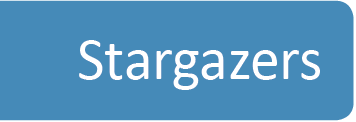 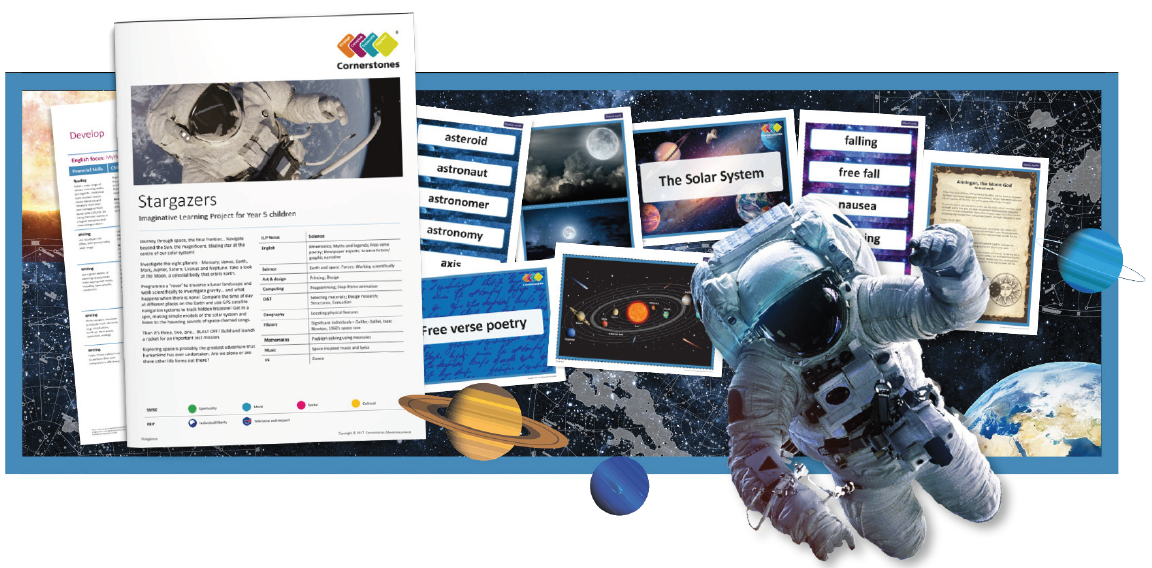 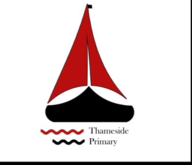 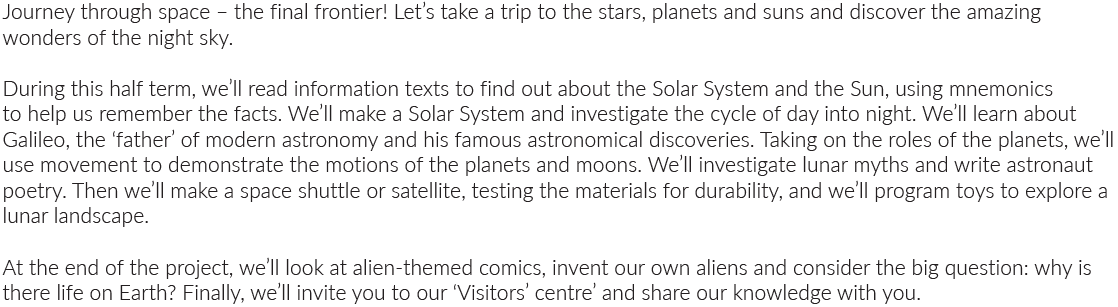 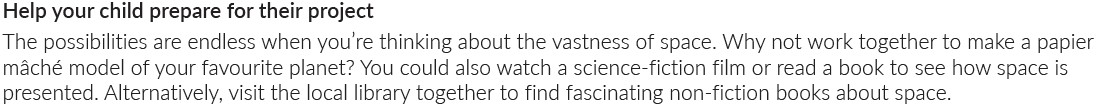 MathsLiteracyScienceThis half term we will look at statistics, multiplication and division and perimeter and area.We will be writing free verse poetry, newspaper reports and descriptions. We will be learning and investigating earth and space as-well-as forces. P.ER.E/PSHEGeographyThis half term we will think about our health and wellbeing and look at dealing with death and grief.We will be locating physical features using a range of aerial images of the Earth to identify geographical features.HistoryArt and Design / DTComputingWe will look at significant individuals such as Galileo, Galilei, Isaac Newton and the 1960’s space race! We will look at phases of the moon and use printing blocks to create a lunar chart based on the phases of the Moon over a month. We will also design and make a satellite, rover or shuttle for a specific missionExplore programming by sequencing a series of instructions for programmable toys